Informatyka, kl. 2b						Wtorek, 26 maja 2020W królestwie mrówek…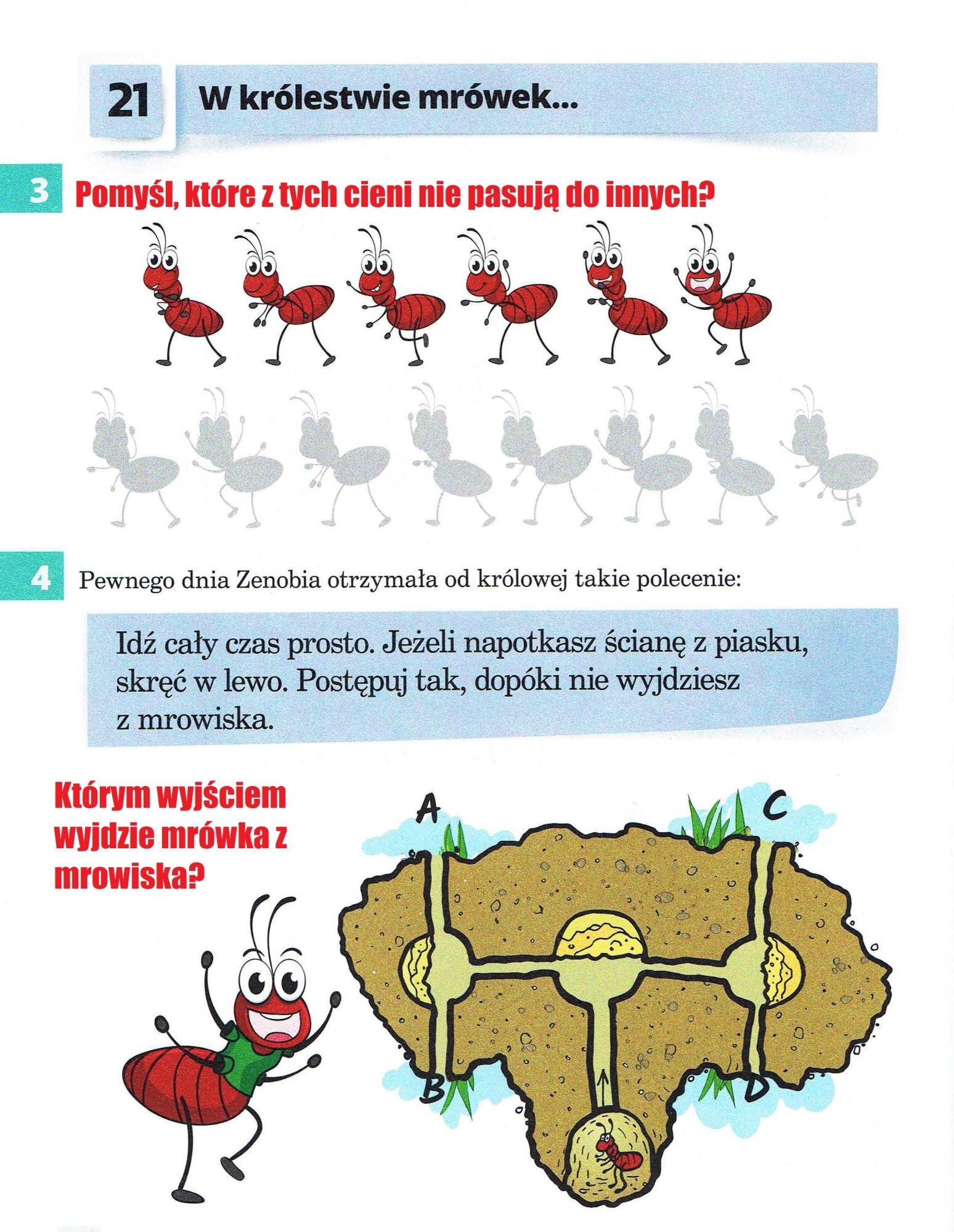 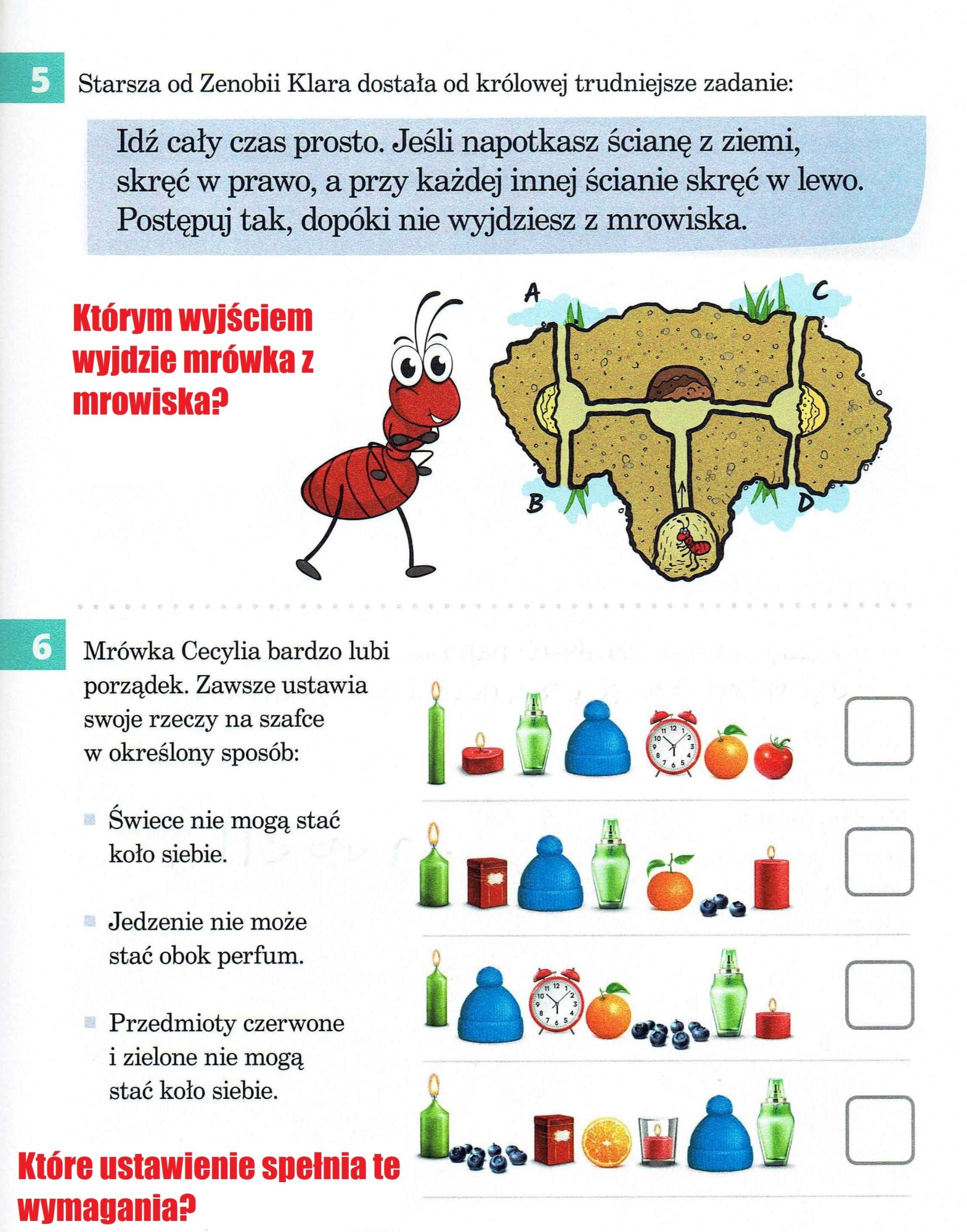 Miłej zabawyAldona Omen-Wrzesińska